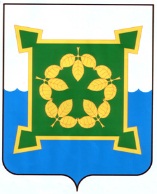 АДМИНИСТРАЦИЯЧЕБАРКУЛЬСКОГО ГОРОДСКОГО ОКРУГАул. Ленина, 13 «а», город Чебаркуль Челябинской области, 456440 Российская Федерация. Телефон: (8-35168)  2-39-88, факс: (8-35168)  2-39-88, http://www.chebarcul.ru, e-mail:  admin@chebarcul.ru ПРОТОКОЛзаседания Координационного совета  в сфере профилактики правонарушений Чебаркульского городского округа №4     Дата    проведения: «  _19_  »      12      2019 г. Время проведения : «  10  » час. «  00  » мин.ПОВЕСТКА ДНЯ:1. О состоянии работы службы участковых уполномоченных по   выявлению, пресечению, предупреждению и профилактике преступлений и правонарушений, профилактические мероприятия с лицами,  условно осужденными, в том числе среди подростков и молодежи. 1- Заместитель начальника полиции ОУУП и ПДН МО МВД РФ «Чебаркульский» (Никифоров А.Б.) (по согласованию);1- Старший инспектор  ПДН МО МВД РФ «Чебаркульский» (Розина Т.А.) (по согласованию).2. О состоянии взаимодействия МО МВД России «Чебаркульский» с добровольными народными дружинами.1- Старший инспектор отдела охраны порядка МО МВД РФ «Чебаркульский», капитан полиции  (Линьков А.В.)  (по согласованию);1- Командир добровольной народной дружины  (Хуснутдинова А.В.) (по согласованию).3. О мерах по обеспечению безопасности граждан в период проведения новогодних праздников: - в области общественного порядка и  безопасности;  - в области безопасности дорожного движения и транспортной безопасности; - в области пожарной безопасности;- планируемые мероприятия. 1 - Старший инспектор отдела охраны порядка МО МВД РФ «Чебаркульский», капитан полиции  (Линьков А.В.)  (по согласованию);1- Начальник ГИБДД МО МВД РФ «Чебаркульский»  (Артемов В.А.) (по согласованию);- Зам. начальник 48 ПСЧ ГУ «5 ОФПС по Челябинской области» (Сергунин Е.Г.) (по согласованию);- Начальник Управления ЖКХ администрации Чебаркульского городского округа (Акиров А.Р.);- Начальник Управления образования администрации ЧГО (Попова Н.Е.);- Начальник Управления ФК и С администрации ЧГО (Кодина А.А.);- Начальник Управления культуры администрации ЧГО (Васильева Л.В.). С приглашением для обсуждения вопроса:- Сотрудник УФСБ России по Челябинской области (Заварухин Е.А.)- РИО командир взвода ОВО по г. Чебаркулю ФКУ «Управление вневедомственной охраны войск национальной гвардии России по Челябинской области» (Карочев О.В.)- Надзирающий прокурор (Кычев Е.В.)4. О ресоциализации лиц, осужденных и освобожденных из мест лишения свободы.- заместитель начальника ОУУП и ПДН МО МВД России «Чебаркульский» Челябинской области майор полиции (Никифоров А. Б.) (по согласованию);-директор  Центра занятости населения (Самкова О.В.);- начальник Управления социальной защиты населения (Кузнецова О.А.).5. Обсуждение плана работы координационного совета по профилактике правонарушений на 2020 год.- Члены координационного совета.    По первому вопросу: О состоянии работы службы участковых уполномоченных по   выявлению, пресечению, предупреждению и профилактике преступлений и правонарушений, профилактические мероприятия с лицами,  условно осужденными, в том числе среди подростков и молодежи.                                                                                                                 С докладами выступили: (Никифоров А.Б.) Заместитель начальника ОУУП и ПДН МО МВД России «Чебаркульский» Челябинской области майор полиции; (Розина Т.А.)  Старший инспектор ПДН МО МВД РФ «Чебаркульский». Решение:1. МО МВД «Чебаркульский» (Винс Е.Р.) повысить эффективность работы по профилактике правонарушений на территории Чебаркульского городского округа.2. МО МВД «Чебаркульский» (Винс Е.Р.) проводить совместные проверки с Чебаркульским Межмуниципальным филиалом ФКУ УИИ ГУФСИН по Челябинской области по гражданам,  условно осужденными, в том числе среди подростков и молодежи.3. МО МВД России «Чебаркульский» Челябинской области в рамках системы профилактики органов и учреждений Чебаркульского городского округа, в целях предупреждения и профилактики правонарушений, преступлений продолжить использование профилактических возможностей ЦВСНП г. Челябинска и специальных учреждений закрытого типа.4. МО МВД России «Чебаркульский» Челябинской области продолжать проведение профилактической работы отдела участковых уполномоченных полиции и ПДН в сфере выявления неблагополучных семей и лиц, вовлекающих несовершеннолетних в антиобщественную деятельность, совершение преступлений.5. Органам системы профилактики необходимо продолжать проведение мероприятий по предупреждению правонарушений, безнадзорности, защите законных прав и интересов несовершеннолетних в рамках компетенции.6. Продолжить применение административного законодательства в отношении родителей, не надлежаще исполняющих родительские обязанности в отношении несовершеннолетних детей, которые при попустительстве родителей совершают противоправные деяния, а также в отношении иных лиц, вовлекающих подростков в употребление алкогольной, спиртосодержащей продукции, табачных изделий.7. Образовательным учреждениям, совместно с МО МВД России «Чебаркульский» Челябинской области  в  учебных коллективах  продолжить проведение профилактических мероприятий по разъяснению несовершеннолетним ответственности за совершение деяний, предусмотренных административного, уголовного законодательства, разъяснения несовершеннолетним  норм безопасности жизнедеятельности, навыков ненасильственных методов коммуникации, условий формирования психологического климата, а также способов защиты и реагирования на жестокое обращение.8. Образовательным организациям предлагать и контролировать посещение подростками группы риска посещение организаций дополнительного образования, кружков, секций.9. МО МВД России «Чебаркульский» Челябинской области на системной основе проводить профилактические мероприятия по выявлению фактов реализации алкогольной и спиртосодержащей продукции, наркотических веществ, одурманивающих средств несовершеннолетним.10. Органам системы профилактики правонарушений (в рамках компетенции) контролировать посещение подростками, неоднократно потребляющих наркотические вещества, наркологического кабинета в целях получения медицинской помощи.11. Продолжить проведение мероприятий, направленных на выявление несовершеннолетних правонарушителей, а также лиц, вовлекающих несовершеннолетних в преступную и антиобщественную деятельность, продолжить выявление подростковых групп противоправной направленности.12. Органам системы профилактики при наличии информации о лицах, вовлекающих подростков в противоправную деятельность, направлять информацию в МО для применения к данным лицам действующего законодательства. 13. МО принимать в соответствии с законодательством РФ уголовно-правовые и административно-правовые меры к несовершеннолетним правонарушителям, а также взрослым лицам, вовлекающим их в преступную и антиобщественную деятельность.14. Органам системы профилактики, совместно с МО необходимо проводить профилактическую работу по профилактике самовольных уходов несовершеннолетних из семей, учреждения для детей сирот, оставшихся без попечения родителей. 15. Учитывая ситуацию по самовольным уходам подростков из государственного учреждения МКУ «ЦПД г.Чебаркуля», продолжить проведение мероприятий по недопущению самовольных уходов несовершеннолетних из государственных учреждений для детей-сирот и детей, оставшихся без попечения родителей, законному представителю необходимо продолжить исполнение всех возможных методов коррекции поведения подростков, консультации узких специалистов. По второму вопросу: О состоянии взаимодействия МО МВД России «Чебаркульский» с добровольными народными дружинами.С докладами выступили:(Линьков А.В.) Старший инспектор отдела охраны порядка МО МВД РФ «Чебаркульский», капитан полиции ;(Хуснутдинова А.В.) Командир ДНД «Патриот».Решение:1. Отметить значительную роль добровольной народной дружины «Патриот»                   (командир дружины Хуснутдинова А.В.) в охране общественного порядка, обеспечении общественной безопасности, участии в предупреждении и пресечении правонарушений на территории Чебаркульского городского округа.2. Отделу охраны порядка МО МВД РФ «Чебаркульский» (Акулевич Д.Н.) продолжать совместное патрулирование с добровольной народной дружиной «Патриот».По третьему вопросу: О мерах по обеспечению безопасности граждан в период проведения новогодних праздников: - в области общественного порядка и  безопасности;  - в области безопасности дорожного движения и транспортной безопасности; - в области пожарной безопасности;- планируемые мероприятия.С докладами выступили:(Линьков А.В.) Старший инспектор отдела охраны порядка МО МВД РФ «Чебаркульский», капитан полиции;(Артемов В.А.) Начальник ГИБДД МО МВД РФ «Чебаркульский»;(Сергунин Е.Г.) Временно исполняющий обязанности начальника 48 ПСЧ ГУ «5 ОФПС по Челябинской области», капитан внутренней службы;(Акиров А.Р.) Начальник Управления ЖКХ администрации ЧГО;(Попова Н.Е.) Начальник Управления образования администрации Чебаркульского городского округа;(Кодина А.А.) Начальник Управления по физической культуре и спорту администрации Чебаркульского городского округа;(Васильева Л.В.) Начальник Управления культуры администрации Чебаркульского городского округа.Решение:1. Должностным лицам администрации ЧГО организовать взаимодействие в круглосуточном режиме с подрядными организациями, осуществляющими работы по содержанию и эксплуатации улично-дорожной сети и технических средствах организации дорожного движения.2. Администрации ЧГО на регулярной основе контролировать места для осуществления работы елочных базаров, а также должностных лиц осуществляющих контроль за работой елочных базаров, с целью осуществления контроля за безопасностью дорожного движения по местам расположения и обеспечение треугольника видимости «транспорт» и «транспорт-пешеход».3. В зимний период ориентировать наружные наряды МО МВД «Чебаркульский» (Винс Е.Р.)  и Управление ЖКХ (Акиров А.Р.) на выявление несанкционированных «детских» горок (скатов) с выкатом на проезжую часть и информированию ЕДДС и Управление ЖКХ по данному факту для устранения угрозы детского травматизма.  По четвертому вопросу: О ресоциализации лиц, осужденных и освобожденных из мест лишения свободыС докладами выступили:(Никифоров А.Б.) Заместитель начальника ОУУП и ПДН МО МВД России «Чебаркульский» Челябинской области майор полиции;(Самкова О.В.) Директор центра занятости населения;(Кузнецова О.А.) Начальник Управления социальной защиты населения.Решение:1. В 1 квартале 2020 года провести «круглый стол» с представителями ЦЗН (Самкова О.В.), Управления социальной защиты населения (Кузнецова О.А.), Чебаркульского филиала ФКУ УИИ ГУФСИН по Челябинской области (Мамбетов С.А.), ОУУП и ПДН МО МВД России «Чебаркульский» Челябинской области (Никифоров А.Б.) с рассмотрением вопроса: «О ресоциализации лиц, осужденных и освобожденных из мест лишения свободы».По пятому вопросу: О плане работы координационного совета по профилактике правонарушений на 2020 год.Предложение в План заседания координационного совета по профилактике правонарушений в Чебаркульском городском округе на  2020 год предоставить в срок до 27.12.2019 г.Исполняющий обязанности главыЧебаркульского городского округа			                                С.А. ВиноградоваИсполнитель:    Загретдинова Л.Г. Тел.: (2-41-27), (е-mail: ogz@chebarcul.ru.).Председательствовала:С.А. Виноградова, заместитель главы Чебаркульского городского округа, заместитель председателя координационного совета в сфере профилактики правонарушений.Присутствовали члены Координационного совета:Загретдинова Л.Г. Васильева Л.В.; Долгополов М.В. (по согласованию), Кодина А.А., Кузнецова О.А., Линьков А.В. (по согласованию); Рябцев Е.Н. (по согласованию), Максимов В.В., Мамбетов С.А. (по согласованию); Попова Н.Е.Приглашены и участвовали в работе координационного совета:Артемов Виталий Аскольдович (начальник ГИБДД МО МВД РФ «Чебаркульский») (по согласованию), Акиров Артур Робертович (начальник Управления ЖКХ администрации Чебаркульского городского округа) (по согласованию); Никифоров Алексей Борисович (заместитель начальника ОУУП и ПДН МО МВД России «Чебаркульский» Челябинской области майор полиции) (по согласованию); Розина Татьяна Анатольевна (старший инспектор ПДН МО МВД РФ «Чебаркульский») (по согласованию), Сергунин Евгений Геннадьевич (зам.начальника 48 ПСЧ ГУ «5 ОФПС по Челябинской области» (по согласованию); Самкова Ольга Васильевна (директор центр занятости населения) (по согласованию); Карочев Олег Владимирович (РИО командир взвода ОВО по г.Чебаркуль ФКУ «Управление вневедомственной охраны войск национальной гвардии России по Челябинской области») (по согласованию); Хуснутдинова Алена Владимировна (командир ДНД «Патриот») (по согласованию).